Okrem semafora, čo je ešte dôležité na cestnej premávke?Dopravné značkyUhádnite hádanky :„Trojuholník obrátený,                                                         dnu je biely aj červený. Pred ním musíš pozor dať a vozidlám prednosť dať.“Čo je to?Daj prednosť v jazde„Táto značka informuje, hlavnú cestu označuje. Žltý štvorec – biely rám, už ju spoznáš isto sám.“ Čo je to?Hlavná cesta„Značka je to červená a na nej sú písmená. Prikazuje ostať stáť a ostatným prednosť dať!“Čo je to?Stoj, daj prednosť v jazde!„Kam si panák vykračuje, čo si to vzal do hlavy? Auto pred ním spomaľuje a keď treba, zastaví.“Čo je to?Priechod pre chodcovUkážte detičkám obrázky dopravných značiek :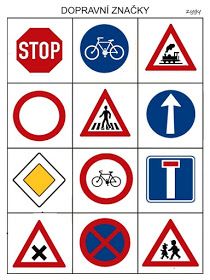 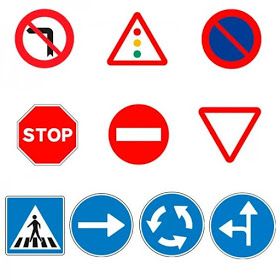 Môžete si ich vystrihnúť a vyrobiť značky. Potrebujete na to vrchnák z fľašky a drevenú paličku.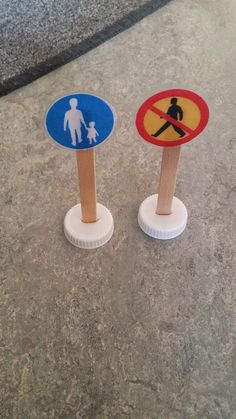 Alebo si zahrajte pexeso : 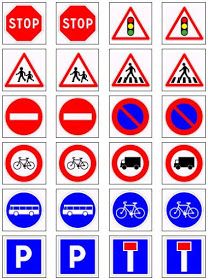 